(В тетрадь тесты переписывать не надо,  записывать только ответы)12.05. 2020г.    Тема: «Московское государство и его соседи во второй половине XVв.»                                                                             Прверка  д/з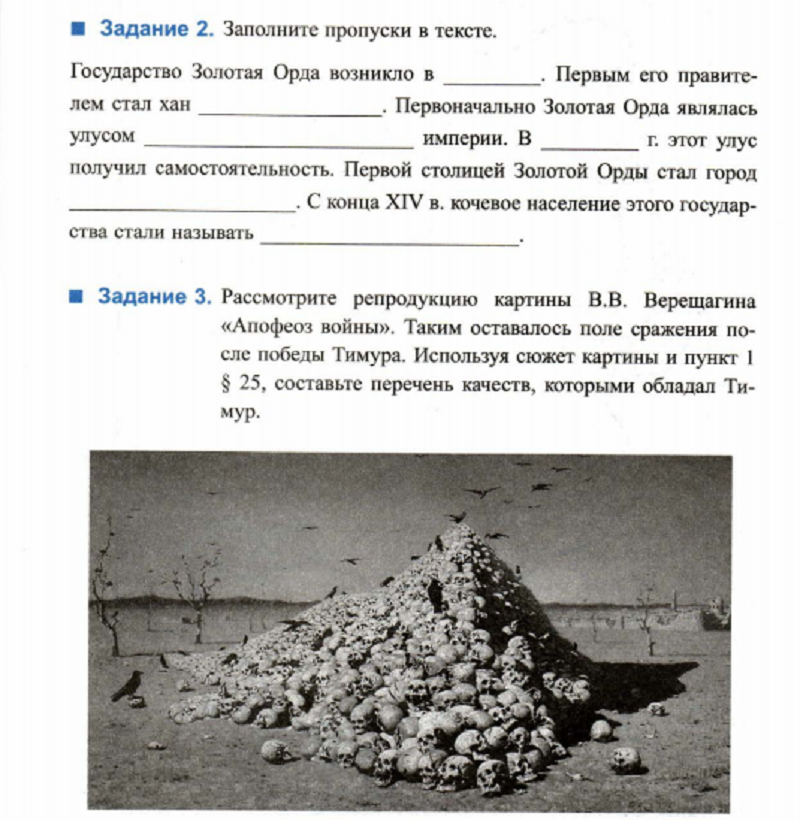 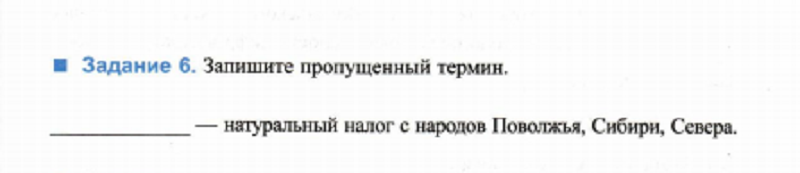 Новая тема.Прочитать § 26Записать в тетради:-записать новые слова стр.95-даты- заполнить таблицу «Присоединение новых земель к Московскому государству»Д/з § 26 ДатаНовые земли